Obecný úrad Dolný Badín, Dolný Badín 16, 962 51 Čabradský Vrbovok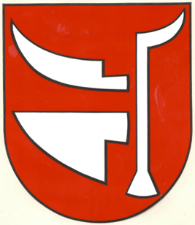 Návrh záverečného účtuOBCE DOLNÝ BADÍN A rozpočtové hospodárenieZA ROK 2017 pred jeho schválenímPredkladá : Mgr. Mária JaďuďováSpracoval: Ing. Jana PohobranskáV Dolnom Badíne dňa 15. 2. 2018Návrh záverečného účtu vyvesený na úradnej tabuli dňa................................Návrh záverečného účtu je predložený obecnému zastupiteľstvu najneskôr do šiestich mesiacov po uplynutí rozpočtového roka v súlade so zákonom č. 583/2004 Z. z. o rozpočtových pravidlách územnej samosprávy a o zmene a doplnení niektorých zákonov v znení neskorších predpisov.Identifikačné údaje účtovnej jednotky a jej organizačná štruktúraNázov účtovnej jednotky:			Obec Dolný BadínSídlo účtovnej jednotky:			Dolný Badín 16						962 51 Čabradský VrbovokTelefón:					045/55 971 15e-mail:						obecdolnybadin@zvnet.netweb:						www.dolnybadin.skIdentifikačné číslo organizácie:		00 648 451Dátum zriadenia účtovnej jednotky:		Spôsob zriadenia:				zriadenie zo zákonaDeň zostavenia individuálnej účtovnej závierky za rok 2017:		do 31.3.2018Starostka obce:				Mgr. Mária JaďuďováPoslanci obecného zastupiteľstva od 15.11.2014:				Marian Miškov						Milan Kmeť						Štefan Rohoška						Jozef Bartík						Helena KmeťováHlavná kontrolórka obce:			Anna MatušovováOdborný pracovník v účtovníctve:		Ing. Jana PohobranskáPočet obyvateľov obce k 31.12.2017:	250Priemerný prepočítaný počet zamestnancov:				6,5						Stav zamestnancov ku dňu, ku ktorému sa zostavuje účtovná závierka:		7z toho počet vedúcich zamestnancov:	Organizácie bez právnej subjektivity v zriaďovateľskej pôsobnosti obce:		Základná škola Dolný Badín, 1. – 4. ročník						Dolný Badín 28Záverečný účet obce a rozpočtové hospodárenie za rok 2017OBSAH : Rozpočet obce na rok 2017Rozbor plnenia príjmov za rok 2017Rozbor čerpania výdavkov za rok 2017Prebytok/schodok  rozpočtového hospodárenia za rok 2017Tvorba a použitie prostriedkov peňažných fondov (rezervného fondu) a sociálneho fonduBilancia aktív a pasív k 31.12.2017Prehľad o stave a vývoji dlhu k 31.12.2017Hospodárenie príspevkových organizácií Prehľad o poskytnutých dotáciách právnickým osobám a fyzickým osobám - podnikateľom podľa § 7 ods. 4 zákona č.583/2004 Z.z.Podnikateľská činnosť Finančné usporiadanie finančných vzťahov voči:zriadeným a založeným právnickým osobámštátnemu rozpočtuštátnym fondomrozpočtom iných obcírozpočtom VÚCHodnotenie plnenia programov obce Záverečný účet obce a rozpočtové hospodárenie za rok 2017	V zmysle § 16 zákona č. 583/2004 Z.z. o rozpočtových pravidlách územnej samosprávy a o zmene a doplnení niektorých zákonov v znení neskorších predpisov (ďalej len „zákon o rozpočtových pravidlách“) predkladáme údaje o rozpočtovom hospodárení obce Dolný Badín za rok 2017 súhrnne spracované do záverečného účtu obce.1. Rozpočet obce na rok 2017Základným nástrojom finančného hospodárenia obce Dolný Badín v roku 2017 bol rozpočet obce na rok 2017 zostavený podľa ustanovenia § 10 odsek 7) zákona č. 583/2004 Z. z. o rozpočtových pravidlách územnej samosprávy. Rozpočet obce na rok 2017 bol zostavený ako vyrovnaný. Bežný rozpočet bol zostavený ako vyrovnaný a  kapitálový   rozpočet ako schodkový.Hospodárenie obce sa riadilo podľa schváleného rozpočtu na rok 2017.Rozpočet obce bol schválený obecným zastupiteľstvom dňa 14.12.2016  uznesením č. 5 j)/2016Rozpočet obce na rok 2017 bol zmenený 4-krát v súlade s § 14 zákona č. 583/2004 Z. z. o rozpočtových pravidlách územnej samosprávy:prvá  zmena  schválená dňa 17.2.2017 uznesením č.1 k)/2017druhá zmena schválená dňa 25.5.2017 uznesením č. 3 d)/2017tretia zmena  schválená dňa 1.8.2017 uznesením č. 4 d)/2017štvrtá zmena schválená dňa 14.12.2017 uznesením č. 6 f)/2017.2. Rozbor plnenia príjmov za rok 2017Bežné príjmy – 100 Daňové príjmyDaňové príjmy sú opakujúcimi sa a nenávratnými bežnými príjmami obce a tvoria podstatnú zložku rozpočtu. 	Významnými a najdôležitejšími vlastnými príjmami obce sú podiely na daniach v správe štátu (výnos dane z príjmov poukazovaný územnej samospráve, tzv. podielová daň). Výnos dane je stanovený zákonom č. 564/2004 Z. z. o rozpočtovom určení výnosu dane z príjmov územnej samospráve a o zmene a doplnení niektorých zákonov v z.n.p.	Ďalšími dôležitými príjmami rozpočtu obce sú výnosy miestnych daní a miestneho poplatku podľa zákona č. 582/2004 Z. z. o miestnych daniach a miestnom poplatku za komunálne odpady a drobné stavebné odpady v z.n.p. Ide o daň z nehnuteľností, daň za psa a poplatok za komunálny odpad a drobný stavebný odpad. Ročné sadzby uvedených daní boli stanovené na základe všeobecne záväzného nariadenia obce Dolný Badín o miestnych daniach a poplatkoch pre rok 2017.z toho:EK 111 003 Výnos dane z príjmov poukázaný územnej samospráveVýnos dane z príjmov poukázaný obci Dolný Badín pre rok 2017 bol prijatý vo výške 62 426,62 €. EK 121... Daň z nehnuteľnostíSkutočný príjem z vydaných rozhodnutí na daň z nehnuteľností bol v sume 7 386,88 €.EK 133... Dane za špecifické službyBežné príjmy – 200 Nedaňové príjmy	Medzi vlastné nedaňové príjmy patria najmä príjmy z podnikania a vlastníctva majetku, príjmy z činnosti obce, t.j. administratívne poplatky, poplatky a platby za tovary a služby, pokuty, penále a iné sankcie za porušenie finančnej disciplíny uložené obcou a výnosy z finančných prostriedkov obce. EK 212... Príjmy z vlastníctva	Majetok obce Dolný Badín bol v roku 2017 dôležitým príjmom do rozpočtu obce. Z rozpočtovaných príjmov vo výške 7 532,00 € bol skutočný príjem 7 785,69 €.	Ide o príjmy z prenajatých pozemkov, budov, priestorov kultúrneho domu, domu smútku, ďalej z prenájmu zariadení a ostatného hnuteľného majetku (chladiaci box, lešenie, stoly, riady...).EK 221 004 Administratívne poplatky – ostatné poplatky	Zo schváleného rozpočtu 500 € bol skutočný príjem 382,50 €.Tieto príjmy sú tvorené poplatkami vyberanými za overenie podpisov, fotokópií a správne poplatky podľa osobitného zákona (napr. za ohlásenie drobnej stavby, potvrdenie o trvalom pobyte, za zaevidovanie SHR a iné).EK 223... Poplatky a platby z nepriemyselného a náhodného predaja a služieb	Patria sem prijaté poplatky a platby za tovary a služby, ktoré nie sú priemyselnej povahy a príjmy z predaja spojené s obvyklými sociálnymi a spoločenskými službami. Tieto príjmy sú v našej obci tvorené prijatými platbami za vyhlásenie v miestnom rozhlase, z predaja nadbytočného materiálu (napr. kukanádoby), za kopírovanie, čistenie okolo predajne Coop Jednota, ďalej príspevkami prijatých od rodičov za školský klub detí (družina).EK 243 Úroky z účtov finančného hospodárenia	Z rozpočtovaných 2,00 € bolo skutočne prijatých 0,00 €. Ide o úroky pripísané na bankových účtoch obce Dolný Badín za rok 2017.EK 292 Iné nedaňové príjmy – ostatnéV podmienkach obce ide o príjmy, ktoré patria medzi rozpočtované položky, ale pri návrhu rozpočtu ich často nie je možné predvídať. Patria sem napr. preplatky po vyúčtovaní elektrickej energie, vratky – preplatky z odvodov do poisťovní po ročnom zúčtovaní atď.Bežné príjmy – 300 Granty a transfery	Ide o cudzie, získané príjmy obce, z ktorých k najdôležitejším príjmom patria bežné granty a transfery, t.j. dotácie zo štátneho rozpočtu na úhradu nákladov preneseného výkonu štátnej správy v súlade so zákonom o štátnom rozpočte na príslušný rozpočtový rok a dotácie zo štátnych fondov, ďalšie dotácie zo štátneho rozpočtu v súlade so zákonom o štátnom rozpočte, účelové dotácie z rozpočtu VÚC alebo z rozpočtu inej obce, prostriedky z EÚ atď.	Kompetenčný zákon stanovuje prenesenie výkonu pôsobnosti úloh štátnej správy z ministerstiev, z krajských úradov a z okresných úradov na obce a na vyššie územné celky. To znamená, že kde kompetenčný zákon zveril úlohy obciam a samosprávnym krajom nejde o výkon samosprávnych úloh orgánov samospráv, ale o prenesený výkon štátnej správy. V týchto oblastiach obce vykonávajú úlohy štátnych orgánov a majú zákonný nárok na čerpanie prostriedkov zo štátneho rozpočtu na výkon predmetných úloh. EK 312... Transfery v rámci verejnej správyObec Dolný Badín prijala v roku 2017 nasledovné transfery (dotácie):Uvedené transfery boli účelovo viazané a boli použité v súlade s ich účelom. Kapitálové príjmy – 230 Kapitálové príjmy	Medzi kapitálové príjmy sa zahŕňajú príjmy z predaja hnuteľného a nehnuteľného majetku, ktorý spĺňa kritéria hmotného a nehmotného majetku, ktorý sa obstaráva z kapitálových výdavkov.		Obec Dolný Badín v roku 2017 rozpočtovala kapitálové príjmy v úpravách rozpočtu v sume 200 Eur, pričom skutočné plnenie predstavovalo sumu 196,00 Eur z predaja pozemku občanovi obce. Príjmové finančné operácie - 400 Príjmy z transakcií s finančnými aktívami a finančnými pasívami- 500 Prijaté úvery, pôžičky a návratné finančné výpomoci	Patria sem príjmy z transakcií s finančnými aktívami a finančnými pasívami; v obciach sú to najčastejšie príjmy zo splátok úverov, pôžičiek a návratných finančných výpomocí, prevody prostriedkov nevyčerpaných z minulých rokov a z peňažných fondov obce.	Obec Dolný Badín v roku 2017 rozpočtovala príjmové operácie na sumu 16 500,00 €, z toho skutočné príjmové operácie boli vo výške 24 938,33 €. 	Uznesením OZ zo dňa 14.12.2016 č. 5g/2016 bola schválená investičná akcia zateplenie KD a výmena zostávajúcich starých okien a dverí z prostriedkov RF obce. Celková suma na uvedený účel predstavovala sumu 24 580,29 €.3. Rozbor čerpania výdavkov za rok 2016Bežný výdavky – 600	Ide o výdavky obce, ktoré slúžia na zabezpečenie činnosti miestnej samosprávy vo všetkých jej oblastiach, najmä na výkon samosprávnych pôsobností obce. Ide napr. o výdavky na činnosť orgánov obce, na mzdy, poistné, tovary, služby, zriaďovanie a prevádzku zariadení obce, výdavky na spoločenskú činnosť obce spojenú s kultúrnou, športovou a inou činnosťou, výdavky na cesty, dopravu, požiarnu ochranu, cintorín, na tvorbu a ochranu životného prostredia atď.	Ďalšou skupinou bežných výdavkov sú výdavky na úhradu nákladov preneseného výkonu štátnej správy podľa osobitných predpisov, výdavky vzniknuté zo spolupráce s inou obcou alebo vyšším územným celkom, prípadne s ďalšími osobami, na zabezpečenie úloh vyplývajúcich z pôsobnosti obce vrátane záväzkov vzniknutých zo spoločnej činnosti a výdavky (úroky) z prijatých úverov, pôžičiek, návratných finančných výpomocí.	Obec Dolný Badín vo výdavkovej časti rozpočtu neuplatňovala programovú štruktúru rozpočtu na základe ustanovenia § 4 ods.5 zákona č. 583/2004 Z. z. o rozpočtových pravidlách územnej samosprávy. 01.1.1  Výdavky verejnej správy – obceIde najmä o výdavky obce na mzdy, odmeny poslancov, cestovné náhrady, elektrina, voda, internet, telefón, web, výpočtová technika, softvér, kancelárske potreby (aj na REGOB), stravovanie, účasť na snemoch, členské príspevky a ostatné výdavky na zabezpečenie činnosti OcÚ Dolný Badín a SOcÚ Krupina.z toho:610 Mzdy, platy, služobné príjmy a ostatné osobné vyrovnania – 21 069,70 €620 Poistné a príspevok do poisťovní – 7 925,51 €630 Tovary a služby – 8 133,19 €          z toho: 	631 Cestovné náhrady – 481,32  €		632 Energie, voda, komunikácie – 1 915,18 € 		633 Materiál – 1 148,17 €		635 Rutinná a štandardná údržba – 482,60 €		637 Služby – 4 105,92 €640 Bežné transfery – 1 281,90  €         z toho:	641 Transfery v rámci verejnej správy – 892,34 € 		642 Transfery jednotlivcom a neziskovým právnickým osobám – 389,56 €01.6.0 Všeobecné verejné služby inde neklasifikované – voľby, referendumIde o výdavky z prostriedkov štátneho rozpočtu na Voľby do VÚC. z toho:610 Mzdy, platy, služobné príjmy a ostatné osobné vyrovnania – 13,07 €620 Poistné a príspevok do poisťovní – 6,28 €630 Tovary a služby –  580,45 €          z toho: 	631 Cestovné náhrady – 6,50 €		632 Energie, voda, komunikácie –  61,32 € 		633 Materiál – 97,99 €		637 Služby – 414,64 €03.2.0 Ochrana pred požiarmiIde o výdavky na činnosť DHZ Dolný Badín.z toho:620 Poistné a príspevok do poisťovní – 17,57 €630 Tovary a služby –  86,50  €	z toho:	633 Materiál – 32,50 €		637 Služby – 54,00 €04.1.2 Všeobecná pracovná oblasťIde o výdavky na náklady na projekty ÚPSVaR, aktivačná činnosť, dobrovoľnícka služba v obci – pomoc v nezamestnanosti – mzda + odvody poistného, ďalej pracovné pomôcky pre pracovníkov vykonávajúcich verejnoprospešné služby a poistné (úrazové poistenie).z toho:610 Mzdy, platy, služobné príjmy a ostatné osobné vyrovnania – 3 026,99 €620 Poistné a príspevok do poisťovní – 773,83 €630 Tovary a služby –  345,29 €	z toho:	633 Materiál – 251,01 €		637 Služby – 94,28 €04.5.1 Cestná dopravaIde o výdavky na prevádzku a údržbu miestnych ciest a chodníkov.z toho:630 Tovary a služby –  272,00 €	z toho:	635 Rutinná a štandardná údržba – 72,00 €637 Služby – 200 €05.1.0 Nakladanie s odpadmi	Ide o výdavky na úhradu faktúr za odvoz komunálneho a ostatného odpadu z obce a na nákup plastových vriec, kukanádob a prac. pomôcok na manipuláciu s odpadmi (aj z prostriedkov recyklačného fondu).z toho:630 Tovary a služby – 3 722,14 €	z toho:	633 Materiál – 49,10 €		637 Služby – 3 673,04 €06.2.0 Rozvoj obcí (verejné priestranstvo)	Ide o výdavky na údržbu verejných priestranstiev v obci – na nákup materiálu, benzínu na kosenie zelene, servis kosačiek, odmeny na základe dohôd o vykonaní práce atď.z toho:620 Poistné a príspevok do poisťovní – 382,07 €630 Tovary a služby – 1 281,93 €	z toho:	633 Materiál – 551,39 €		637 Služby – 730,54 €06.4.0 Verejné osvetlenie	Ide o výdavky na prevádzku a údržbu verejného osvetlenia v obci – spotreba elektrickej energie, výmena žiaroviek, opravy.z toho:630 Tovary a služby – 2 156,25 €	z toho:	632 Energie, voda, komunikácie – 1 422,01 €		635 Rutinná a štandardná údržba – 734,24 €08.1.0 Rekreačné a športové službyIde o výdavky na organizovanie rekreačných a športových podujatí – výlet na Deň detí – Aquapark Štúrovo, sponzorské TJ Čabrad Badín.z toho:630 Tovary a služby – 553,15 €	z toho:	633 Materiál – 67,15 €		634 Dopravné – 235,00 € 		637 Služby – 251,00 €642 Transfery jednotlivcom a neziskovým právnickým osobám – 200,00 €08.2.0. Ostatné kultúrne služby vrátane kultúrnych domov	Ide o výdavky na prevádzku a údržbu kultúrneho domu – nákup materiálu, elektrická energia, voda, údržba, prac. dohody. Ďalej o výdavky na organizovanie kultúrnych podujatí – napr. Fašiangy, Mikuláš, Silvester. z toho:620 Poistné a príspevok do poisťovní – 0,36 €630 Tovary a služby – 8 539,47 €	z toho:	632 Energie, voda, komunikácie – 575,43 €	633 Materiál – 5 821,28 €		635 Rutinná a štandardná údržba – 534,50 €                        637 Služby – 1 608,26 €08.3.0 Vysielacie a vydavateľské služby	Ide o výdavky na prevádzku a údržbu miestneho rozhlasu.08.4.0 Náboženské a iné spoločenské služby	Ide o výdavky na prevádzku a údržbu oplotenia cintorína, domu smútku a zariadenia domu smútku – elektrická energia, voda, materiál, odmeny na základe dohôd o vykonaní práce.z toho:620 Poistné a príspevok do poisťovní – 0,50 €630 Tovary a služby – 282,99  €	z toho:	632 Energie, voda, komunikácie – 65,88 €	633 Materiál – 104,19  €                        637 Služby – 112,92 €09.5.0. Nedefinovateľné vzdelávanie – zariadenia záujmového vzdelávania	Patria sem výdavky na prevádzkovanie a činnosť školského klubu detí (družina) v ZŠ Dolný Badín – mzdy, odvody a energie. Ďalej sem patria výdavky na školenia zamestnancov a prostriedky poskytnuté formou dotácie CVČ Domček Krupina a MŠ Čabradský Vrbovok.z toho:610 Mzdy, platy, služobné príjmy a ostatné osobné vyrovnania – 1 785,36 €620 Poistné a príspevok do poisťovní – 758,67 €630 Tovary a služby –  1 448,48 €          z toho: 	633 Materiál – 9,21 € 		635 Rutinná a štandardná údržba 520,87 €637 Služby – 918,40 €641 Transfery – 148,00 €09.1.2.1 Základné vzdelávanie s bežnou starostlivosťouIde o výdavky na prevádzku ZŠ Dolný Badín, ktorá je financovaná prostriedkami štátneho rozpočtu na úhradu nákladov preneseného výkonu štátnej správy. Patria sem výdavky na mzdy, odvody, odchodné, stravovanie, energie, vykurovanie, voda, materiál, školské a učebné pomôcky, údržba, opravy, odmeny na základe dohôd o vykonaní práce, dopravné žiakov, výdavky SZP...z toho:610 Mzdy, platy, služobné príjmy a ostatné osobné vyrovnania – 27 987,33 €620 Poistné a príspevok do poisťovní – 10 100,21 €630 Tovary a služby – 10 510,50 €          z toho: 	632 Energie, voda, komunikácie – 2 651,01 € 		633 Materiál – 2 923,77  €		635  Rutinná a štandardná údržba – 1 519,10 €		637 Služby – 3 075,32 €642 Transfery jednotlivcovi a neziskovým právnickými osobám – 1 441,42 €Kapitálové výdavky – 700 Kapitálové výdavky slúžia na financovanie investičných potrieb obce, predovšetkým na rozvojové programy obce schválené v koncepcii jej rozvoja.Z kapitálového rozpočtu sa uhrádzajú investičné zámery obce vyjadrené zmluvnými vzťahmi na konkrétne investičné akcie, príp. na nákup kapitálových aktív, ďalej investičné záväzky obce, výdavky spojené so zhodnocovaním majetku obce, výdavky vyplývajúce z medzinárodnej spolupráce obce...Obec vo svojom rozpočte pri schvaľovaní počítala so sumou 16 500 € na rekonštrukciu kultúrneho domu, verejného priestranstva, miestnych chodníkov a domu smútku, pričom boli rozpočtované prostriedky rezervného fondu. V skutočnosti boli vykázané kapitálové výdavky na rekonštrukciu kultúrneho domu – zateplenie a výmena zostávajúcich okien a dverí. Výdavkové finančné operácie - 800Patria sem výdavky z transakcií s finančnými aktívami a finančnými pasívami, t. j. prijaté úvery, pôžičky a návratné finančné výpomoci a splácanie istín.Obec Dolný Badín v tejto časti rozpočtu nevykázala žiadne transakcie, nakoľko v súčasnosti nespláca žiadny úver. 4. Prebytok/schodok rozpočtového hospodáreniaVýpočet výsledku hospodárenia podľa ustanovenia § 10 ods. 3 písm. a) a b) zákona č. 583/2004 Z.z. o rozpočtových pravidlách územnej samosprávy a o zmene a doplnení niektorých zákonov v znení neskorších predpisov.Výpočet bez nerozpočtovaných položiek rozpočtu:Bežné príjmy:		 137 054,70 €			Kapitálové príjmy:	            196,00 €Bežné výdavky:         	-117 526,90 €			Kapitálové výdavky:	      -24 580,29 €Prebytok: 		   19 527,80 €			Schodok:		      -24 384,29 €Prebytok hospodárenia za rok 2017: 19 527,80 – 24 384,29 = -4 856,49 €Vysporiadanie:Finančné operácie príjmové			    24 938,33 €Finančné operácie výdavkové		             0,00 €Finančné operácie – prebytok:		    24 938,33 €Spolu výsledok hospodárenia: -4 856,49 + 24 938,33 = 20 081,84 €Táto suma pozostáva:zo zostatku finančných prostriedkov na účtoch obce................................... 20 081,84 €z toho: bežný účet............................................................19 412,89 €             dotačný účet*...........................................................123,82 €              školský účet............................................................... 41,28 €zo zostatku účtu 211 – pokladňa........................................................................136,71 €zo zostatku účtu 396 – spojovací účet SOcÚ.....................................................386,86 €zo zostatku účtu 261 – peniaze na ceste.............................................................-19,72 € (*na dotačnom účte sa v skutočnosti nachádzajú aj prostriedky na vyplatenie miezd ZŠ 12/2017, ktoré však boli zapojené do rozpočtu, preto sa do výsledku hospodárenia nezapočítavajú)V zmysle ustanovenia § 16  odsek 6 zákona č.583/2004 Z.z. o rozpočtových pravidlách územnej samosprávy a o zmene a doplnení niektorých zákonov v znení neskorších predpisov sa na účely tvorby peňažných fondov pri usporiadaní prebytku rozpočtu obce podľa § 10 ods. 3 písm. a) a b)  citovaného zákona,  z tohto  prebytku vylučujú nevyčerpané prostriedky zo ŠR účelovo určené na bežné výdavky poskytnuté predchádzajúcom  rozpočtovom roku  v sume               EUR, a to na dopravné žiakov v sume 122,88 €.Výpočet: 20 081,84 – 122,88 = 19 958,96 €Výsledok hospodárenia (upravený) :	 19 958,96 €Takto upravený prebytok hospodárenia za rok 2017 vo výške 19 958,96 € navrhujeme použiť nasledovne: - v roku 2018 previesť na účet rezervného fondu v 100% výške.5. Tvorba a použitie prostriedkov peňažných fondov (rezervného fondu) a sociálneho fonduRezervný fondObec vytvára rezervný fond v zmysle ustanovenia § 15 zákona č.583/2004 Z.z. v z.n.p.. O použití rezervného fondu rozhoduje obecné zastupiteľstvo.   Pozn. v tabuľke nie sú uvedené poplatky za vedenie účtu, nakoľko boli priebežne prevádzané z bežného účtu obce.Sociálny fondTvorbu a použitie sociálneho fondu upravuje zákon č. 152/1994 Z.z. o sociálnom fonde v z.n.p a kolektívna zmluva.   Pozn. v tabuľke nie sú uvedené poplatky za vedenie účtu, nakoľko boli priebežne prevádzané z bežného účtu obce.6. Bilancia aktív a pasív k 31.12.2017A K T Í V A P A S Í V A 7. Prehľad o stave a vývoji dlhu k 31.12.2017Obec v roku 2017 neuzatvorila žiadne úverové zmluvy. 8. Hospodárenie príspevkových organizácií Obec nie je zriaďovateľom príspevkových organizácií.9. Prehľad o poskytnutých dotáciách  právnickým osobám a fyzickým osobám - podnikateľom podľa § 7 ods. 4 zákona č.583/2004 Z.z.Obec v roku 2017 poskytla dotácie v súlade so VZN č. 7/2007 o poskytovaní dotácií z rozpočtu Obce Dolný Badín a v súlade s týmto VZN boli k 31.12.2017 aj vyúčtované.10. Podnikateľská činnosť  Obec nepodniká v žiadnej oblasti.11. Finančné usporiadanie vzťahovvoči:zriadeným a založeným právnickým osobámštátnemu rozpočtuštátnym fondomrozpočtom iných obcírozpočtom VÚCV súlade s ustanovením § 16 ods.2 zákona č.583/2004 o rozpočtových pravidlách územnej samosprávy a o zmene a doplnení niektorých zákonov v znení neskorších predpisov má obec finančne usporiadať svoje hospodárenie vrátane finančných vzťahov k zriadeným alebo založeným právnickým osobám,  fyzickým osobám - podnikateľom a právnickým osobám, ktorým poskytli finančné prostriedky svojho rozpočtu, ďalej usporiadať finančné vzťahy k štátnemu rozpočtu, štátnym fondom, rozpočtom iných obcí a k rozpočtom VÚC.Finančné usporiadanie voči zriadeným a založeným právnickým osobámFinančné usporiadanie voči zriadeným právnickým osobám, t.j. rozpočtovým organizáciám:Obec nemá zriadenú žiadnu rozpočtovú organizáciu.Finančné usporiadanie voči zriadeným právnickým osobám, t.j. príspevkovým organizáciám:Obec nemá zriadenú žiadnu príspevkovú organizáciu. Finančné usporiadanie voči založeným právnickým osobám:Obec nemá založenú žiadnu právnickú osobu.Finančné usporiadanie voči štátnemu rozpočtuFinančné usporiadanie voči štátnym fondomObec neuzatvorila v roku 2017 žiadnu zmluvu so štátnymi fondmi. Finančné usporiadanie voči rozpočtom iných obcí Obec neprijala žiadne prostriedky z rozpočtu iných obcí.Finančné usporiadanie voči rozpočtom VÚCObec v roku 2017 neprijala prostriedky z rozpočtu VÚC.12. Hodnotenie plnenia programov obce Obec Dolný Badín v roku 2017 neuplatňovala programovú štruktúru rozpočtu na základe ustanovenia § 4 ods.5 zákona č. 583/2004 Z. z. o rozpočtových pravidlách územnej samosprávy.V Dolnom Badíne dňa 15. 2. 2018Návrh uzneseniaObecné zastupiteľstvo schvaľuje Záverečný účet obce a celoročné hospodárenie bez výhrad.Obecné zastupiteľstvo schvaľuje použitie prebytku rozpočtového hospodárenia na tvorbu rezervného fondu vo výške 19 958,96 EUR.Obecné zastupiteľstvo berie na vedomie Správu kontrolórky obce k návrhu záverečného účtu obce Dolný Badín za rok 2017REKAPITULÁCIA ROZPOČTU 2017REKAPITULÁCIA ROZPOČTU 2017REKAPITULÁCIA ROZPOČTU 2017REKAPITULÁCIA ROZPOČTU 2017Názov položkySchválený rozpočetUpravený rozpočetSkutočnosť 12/2017Názov položkySchválený rozpočetUpravený rozpočetSkutočnosť 12/2017príjmy bežného rozpočtu127 738137 309137 054,70výdavky bežného rozpočtu127 738128 495117 526,90prebytok bežného rozpočtu08 81419 527,80príjmy kapitálového rozpočtu0200196,00výdavky kapitálového rozpočtu16 50025 60024 580,29schodok kapitálového rozpočtu-16 500-25 400-24 384,29finančné operácie príjmové16 50024 97324 938,33finančné operácie výdavkové000,00rozdiel finančných operácií16 50024 97324 938,33CELKOVÝ  STAV  ROZPOČTU:08 38720 081,84STAV ROZPOČTOVÉHO HOSPODÁRENIA ZA ROK 2017STAV ROZPOČTOVÉHO HOSPODÁRENIA ZA ROK 2017STAV ROZPOČTOVÉHO HOSPODÁRENIA ZA ROK 2017STAV ROZPOČTOVÉHO HOSPODÁRENIA ZA ROK 2017Názov položkySchválený rozpočetUpravený rozpočetSkutočnosť 12/2017Názov položkySchválený rozpočetUpravený rozpočetSkutočnosť 12/2017bežné príjmy obce127 738137 309137 054,70kapitálového príjmy obce0200196,00príjmové finančné operácie16 50024 97324 938,33Príjmy celkom144 238162 482162 189,03bežné výdavky obce127 738128 495117 526,90kapitálové výdavky obce16 50025 60024 580,29výdavkové finančné operácie000,00Výdavky celkom144 238154 095142 107,19Výsledok rozpočtového hospodárenia:08 38720 081,84Schválený rozpočetv €Upravený rozpočetv €Skutočnosť k 31.12.2017v €% plnenia (zo Schv.R)% plnenia (z Upr.R)71 571,0073 327,0073 235,94102,3399,87Schválený rozpočetUpravený rozpočetSkutočnosť k 31.12.2017% plnenia (z Upr.R)121 001 Daň z pozemkov5 800,005 936,005 935,6099,99121 002 Daň zo stavieb1 388,001 388,001 346,2896,99121 003 Daň z bytov a nebytových priestorov v bytovom dome112,00112,00105,0093,75Schválený rozpočetUpravený rozpočetSkutočnosť k 31.12.2017% plnenia (z Upr.R)133 001 Daň za psa164,00164,00160,0097,56133 013 Daň za komunálne odpady a drobné stavebné odpady3 000,003 300,003 262,4498,86Schválený rozpočetv €Upravený rozpočetv €Skutočnosť k 31.12.2017v €% plnenia (zo Schv.R)% plnenia (z Upr.R)8 667,009 484,009 413,87108,6199,26Schválený rozpočetUpravený rozpočetSkutočnosť k 31.12.2017% plnenia (z Upr.R)212 002 Príjmy z prenajatých pozemkov4 832,004 832,00 4 831,1699,98212 003 Príjmy z prenajatých budov, priestorov a objektov2 080,002 080,002 066,0099,33212 004 Príjmy z prenajatých strojov, prístrojov, zariadení, techniky a náradia620,00890,00888,5399,83Schválený rozpočetUpravený rozpočetSkutočnosť k 31.12.2017% plnenia (z Upr.R)223 001 Poplatky a platby za predaj výrobkov, tovarov a služieb303,00353,00332,0094,05223 002 Poplatky za školy a školské zariadenia260,00340,00337,3299,21223 004 Za prebytočný hnuteľný majetok60,00300,00291,2097,07Schválený rozpočetUpravený rozpočetSkutočnosť k 31.12.2017% plnenia (z Upr.R)292 012 Z dobropisov (energie)10,00132,00131,9599,96292 027 Iné0,00155,00153,2198,84Schválený rozpočetUpravený rozpočetSkutočnosť k 31.12.2017% plnenia (z Upr.R)312 001 Zo štátneho rozpočtu okrem transferu na úhradu nákladov preneseného výkonu štátnej správy a spolufinancovanie programov EÚ6 800,006 973,006 879,8998,66312 011 Od ost. subjektov VS (Recykl.fond)200,0025,0025,00100,00312 012 Zo štátneho rozpočtu na úhradu nákladov preneseného výkonu štátnej správy (Základná škola Dolný Badín)40 500,0047 500,0047 500,00100,00ZdrojZdrojSuma €ÚčelMV SR111599,80Voľby do VÚCOÚ BB-odbor školstva11147 500,00Normatívne fin. prostriedky ZŠ - prenesený výkon štátnej správyOÚ BB-odbor školstva1111 562,00Dotácia na dopravné žiakov ZŠMV SR 111155,89REGOB – hlásenie pobytu občanov a register adriesOÚ BB-odbor školstva111633,00Dotácia na vzdelávacie poukazyÚPSVaR Zvolen111344,00Dotácia na stravu žiakov (hmotná núdza)ÚPSVaR Zvolen 11166,40Dotácia na šk.pomôcky (hmotná núdza)OÚ BB-odbor školstva11120,00Učebnice prvouky pre druhákovOÚ BB –odbor školstva11187,00Dotácia pre žiakov zo SZPOstatný subjekt VS11H25,00Recyklačný fond (nakladanie s odpadmi)ÚPSVaR - ŠR131G224,90Projekty z ÚPSVaR min. rokÚPSVaR spolufin.ESF1AC12 708,86Projekty z ÚPSVaRÚPSVaR spolufin.ŠR1AC2478,04Projekty z ÚPSVaRSpolu54 404,89Schválený rozpočetUpravený rozpočetSkutočnosť k 31.12.2017% plnenia (z Upr.R)453 Zostatok prostriedkov z predchádzajúcich rokov (dopravné ZŠ)386,00359,00358,0499,73454 001 Prevod prostriedkov z rezervného fondu obce16 114,0024 614,0024 580,2999,86ZdrojSchválený rozpočetUpravený rozpočetSkutočnosť k 31.12.2017% plnenia (z Upr.R)111 – prostriedky štátneho rozpočtu100,00180,00155,8986,6041 – vlastné prostriedky41 943,0038 787,0038 254,4198,63SÚČET42 043,0038 967,0038 410,3098,57ZdrojSchválený rozpočetUpravený rozpočetSkutočnosť k 31.12.2017% plnenia (z Upr.R)111 – prostriedky štátneho rozpočtu0,00669,00599,8089,65ZdrojSchválený rozpočetUpravený rozpočetSkutočnosť k 31.12.2017% plnenia (z Upr.R)41 – vlastné prostriedky672,00472,00104,0722,05ZdrojSchválený rozpočetUpravený rozpočetSkutočnosť k 31.12.2017% plnenia (z Upr.R)41 – vlastné prostriedky320,001 066,00959,2189,98111 – prostriedky ŠR1 609,000,000,000,001AC1 – prostriedky ESF0,002 804,002 708,8696,611AC2 – spolufinancovanie zo ŠR0,00621,00478,0476,98SÚČET1 929,004 491,004 146,1192,32ZdrojSchválený rozpočetUpravený rozpočetSkutočnosť k 31.12.2017% plnenia (z Upr.R)41 – vlastné prostriedky7 241,002 541,0027210,70ZdrojSchválený rozpočetUpravený rozpočetSkutočnosť k 31.12.2017% plnenia (z Upr.R)41 – vlastné prostriedky3 270,003 760,003 697,1498,3311H – prostriedky recykl.fondu (ŠR)200,0025,0025,00100,00SÚČET3 470,003 785,003 722,1498,34ZdrojSchválený rozpočetUpravený rozpočetSkutočnosť k 31.12.2017% plnenia (z Upr.R)41 – vlastné prostriedky4 452,004 027,002 913,0672,34ZdrojSchválený rozpočetUpravený rozpočetSkutočnosť k 31.12.2017% plnenia (z Upr.R)41 – vlastné prostriedky3 226,002 456,001 931,3578,64131G – prostriedky ŠR z min. roka0,00225,00224,9099,95SÚČET:3 226,002 681,002 156,2580,43ZdrojSchválený rozpočetUpravený rozpočetSkutočnosť k 31.12.2017% plnenia (z Upr.R)41 – vlastné prostriedky1 774,001 074,00753,1570,13ZdrojSchválený rozpočetUpravený rozpočetSkutočnosť k 31.12.2017% plnenia (z Upr.R)41 – vlastné prostriedky4 742,009 674,008 539,8388,28ZdrojSchválený rozpočetUpravený rozpočetSkutočnosť k 31.12.2017% plnenia (z Upr.R)41 – vlastné prostriedky3 000,00300,000,000,00ZdrojSchválený rozpočetUpravený rozpočetSkutočnosť k 31.12.2017% plnenia (z Upr.R)41 – vlastné prostriedky5 403,002 116,00283,4913,40ZdrojSchválený rozpočetUpravený rozpočetSkutočnosť k 31.12.2017% plnenia (z Upr.R)41 – vlastné prostriedky4 097,005 310,004 140,5177,98ZdrojSchválený rozpočetUpravený rozpočetSkutočnosť k 31.12.2017% plnenia (z Upr.R)111 – prostriedky štátneho rozpočtu43 939,0050 056,0049 679,1299,25131G – prostriedky zo ŠR z r. 20160,00359,00358,0499,73SÚČET43 939,0050 418,0050 039,4699,25ZdrojSchválený rozpočetUpravený rozpočetSkutočnosť k 31.12.2017% plnenia (z Upr.R)46 – iné zdroje (prostriedky rezervného fondu)16 500,0025 600,0024 580,2996,02Hospodárenie obce Skutočnosť k 31.12.2017 v EURSkutočnosť k 31.12.2017 v EURBežné  príjmy spolu137 054,70z toho : bežné príjmy obce 137 054,70             bežné príjmy RO0,00Bežné výdavky spolu117 526,90z toho : bežné výdavky  obce 117 526,90             bežné výdavky  RO0,00Bežný rozpočet19 527,80Kapitálové  príjmy spolu196,00z toho : kapitálové  príjmy obce 196,00             kapitálové  príjmy RO0,00Kapitálové  výdavky spolu24 580,29z toho : kapitálové  výdavky  obce 24 580,29             kapitálové  výdavky  RO0,00Kapitálový rozpočet -24 384,29Prebytok/schodok bežného a kapitálového rozpočtu-4 856,49Vylúčenie z prebytku 0,00Upravený prebytok/schodok bežného a kapitálového rozpočtu-4 856,49Príjmové finančné operácie 24 938,33Výdavkové finančné operácie0,00Rozdiel finančných operácií24 938,33Príjmy spolu  162 189,03VÝDAVKY SPOLU142 107,19Hospodárenie obce 20 081,84Vylúčenie z prebytku-122,88Upravené hospodárenie obce19 958,96Fond rezervnýSuma v EURZS k 1.1.201722 444,85      Prírastky - z prebytku rozpočtu za uplynulý                   rozpočtový rok 201620 604,42                     - z rozdielu medzi výnosmi a nákladmi                   z podnikateľskej činnosti po zdanení -                - z finančných operácií-Úbytky    - použitie rezervného fondu (zateplenie KD a výmena okien a dverí24 580,29                - krytie schodku rozpočtu-               - ostatné úbytky-KZ k 31.12.201718 468,98      Sociálny fond – účet 472Suma v EURZS k 1.1.2017434,55  Prírastky - povinný prídel-1,5 % z HM                  737,07                                                   - ostatné prírastky-    Úbytky   - stravovanie (príspevok                 12,5% z hodnoty stravného                 lístku)                                                   481,50                 - regeneráciu PS, dopravu              -                  - dopravné                          -                - rozdelenie prebytku 605,00   KZ k 31.12.201785,12Názov  ZS  k  1.1.2017  v EURKZ  k  31.12.2017 v EURMajetok spolu472 871,66471 846,73Neobežný majetok spolu425 149,93428 136,90z toho :--Dlhodobý nehmotný majetok--Dlhodobý hmotný majetok380 915,93383 902,90Dlhodobý finančný majetok44 234,0044 234,00Obežný majetok spolu47 365,6143 306,22z toho :--Zásoby--Zúčtovanie medzi subjektami VS--Dlhodobé pohľadávky--Krátkodobé pohľadávky 991,37775,32Finančné účty 46 374,2442 530,90Poskytnuté návratné fin. výpomoci dlh.--Poskytnuté návratné fin. výpomoci krát.--Časové rozlíšenie 356,12403,61NázovZS  k  1.1.2017 v EURKZ  k  31.12.2017 v EURVlastné imanie a záväzky spolu472 871,66471 846,73Vlastné imanie 367 585,26371 243,82z toho :--Oceňovacie rozdiely 1 048,711 048,71Fondy--Výsledok hospodárenia 366 536,55370 195,11Záväzky7 432,489 148,23z toho :--Rezervy 500,00550,00Zúčtovanie medzi subjektami VS358,04122,88Dlhodobé záväzky421,8885,12Krátkodobé záväzky6 152,568 390,23Bankové úvery a výpomociČasové rozlíšenie97 853,9291 454,68Stav záväzkov k 31.12.2017Druh záväzkuZáväzky celkom k 31.12.2017 v EURz toho v  lehote splatnosti z toho po lehote splatnostiDruh záväzkov voči: dodávateľom794,98794,980,00zamestnancom4 458,254 458,250,00poisťovniam 2 697,352 697,350,00daňovému úradu439,65439,650,00štátnemu rozpočtu122,88122,880,00bankámštátnym fondomostatné záväzkyZáväzky spolu k 31.12.20178 513,118 513,110,00Žiadateľ dotácieÚčelové určenie dotácie : - bežné výdavky na .....- 1 -Suma poskytnutých finančných prostriedkov- 2 -Suma skutočne použitých finančných prostriedkov- 3 -Rozdiel(stĺ.2 - stĺ.3 )- 4 -CVČ Domček Krupina108,00108,000,00MŠ Čabradský Vrbovok40,0040,000,00TJ Čabrad Badín200,00200,000,00Poskytovateľ         - 1 -Účelové určenie grantu, transferu:- bežné výdavky- 2 -Suma  poskytnutýchfinančných prostriedkov - 3 -Suma skutočne použitých finančných prostriedkov  - 4 -Rozdiel(stĺ.3 - stĺ.4 )- 5 -MV SRVoľby do VÚC599,80599,80OÚ BB-odbor školstvaNormatívne fin. prostriedky ZŠ-prenesený výkon štátnej správy47 500,0047 500,00OÚ BB-odbor školstvaDotácia na dopravné žiakov ZŠ1 562,001 439,12122,88MV SR REGOB a register adries155,89155,89OÚ BB-odbor školstvaDotácia na vzdelávacie poukazy633,00633,00ÚPSVaR ZvolenDotácia na stravu žiakov (hmotná núdza)344,00344,00ÚPSVaR Zvolen Dotácia na šk. pomôcky (hmotná núdza)66,4066,40OÚ BB-odbor školstvaUčebnice20,0020,00OÚ BB –odbor školstvaDotácia pre žiakov zo SZP87,0087,00OSVSRecyklačný fond25,0025,00ÚPSVaR - ŠRProjekty z ÚPSVaR min. rok224,90224,90ÚPSVaR spolufin.ESFProjekt z ÚPSVaR – 1AC12 708,862 708,86ÚPSVaR spolufin.ŠRProjekty z ÚPSVaR – 1AC2478,04478,04SPOLU54 404,8954 282,01122,88